lMADONAS NOVADA PAŠVALDĪBA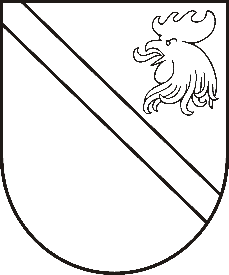 Reģ. Nr. 90000054572Saieta laukums 1, Madona, Madonas novads, LV-4801 t. 64860090, fakss 64860079, e-pasts: dome@madona.lv ___________________________________________________________________________MADONAS NOVADA PAŠVALDĪBAS DOMESLĒMUMSMadonā2018.gada 30.augustā								Nr.326									(protokols Nr.15, 2.p.)Par grozījumu Madonas pilsētas vidusskolā nolikumā apstiprināšanuMadonas novada pašvaldībā ir saņemts Madonas pilsētas vidusskolas direktores Ineses Strodes 13.08.2018. iesniegums, ar lūgumu apstiprināt grozījumus Madonas pilsētas vidusskolas nolikumā, saskaņā ar Madonas novada pašvaldības domes 28.02.2018. sēdes lēmumu Nr.71 “Par Madonas vakara un neklātienes vidusskolas pievienošanu Madonas pilsētas vidusskolai” (protokols Nr.3; 31.p.).Noklausījusies Izglītības nodaļas vadītājas S.Seržānes sniegto informāciju, ņemot vērā 23.08.2018. Izglītības un jaunatnes lietu komitejas atzinumu, atklāti balsojot: PAR – 12 (Zigfrīds Gora, Artūrs Čačka, Andris Dombrovskis, Antra Gotlaufa, Gunārs Ikaunieks, Valda Kļaviņa, Valentīns Rakstiņš, Rihards Saulītis, Inese Strode, Aleksandrs Šrubs, Gatis Teilis, Kaspars Udrass), PRET – NAV,  ATTURAS – NAV, Madonas novada pašvaldības dome  NOLEMJ:Papildināt Madonas pilsētas nolikuma 15. punktu ar apakšpunktiem šādā redakcijā:1.1. “15.6. pamatizglītības otrā posma (7.-9.klase) neklātienes programmu (kods 23011113)”;1.2. “15.7. vispārējās vidējās izglītības vispārizglītojošā virziena neklātienes programmu (kods 31011013)”.Domes priekšsēdētāja vietnieks					Z.Gora